Til medlemmene i FAU (Foreldrenes arbeidsutvalg)Referat fra FAU-møte Tidspunkt: Torsdag 17.09.20. kl. 18.00Sted: Skolens fellesarealTil stede:Lasse Løtveit 10AFrode Hansen 10E/9AAstrid Leite 10ETrygve Isaksen 10BBjørtfrid Stakksund 9CVibeke Hind 10CAina Nilsen 9DMona Rinaldo 8BKristin Holst 8ASaker:
1. Informasjon om skolens rådsorganerRektor gjennomgår opplæringsloven § 11-42. Konstituering av FAU    Valg av leder, nestleder og sekretær     Leder og nestleder deltar på møter i skolens samarbeidsorganer.Leder: Mona Kristine Jensen 10DNestleder: Mona Rinaldo 8BSekretær: Bjørtfrid Stakksund, 9C3. Rektor informerer om oppstart nytt skoleår (ressurssenter, regler og rutiner på SEU, temaforeldremøter 2. semester, nettvett, rus, Trygg Trafikk)Skole som er godt ivaretatt. Ingen hærverk. Elever i valgfag bidrar på uteområdet.Ressurssenteret ikke i rute pga økonomi. Det jobbes med alternativer ift bygg. Elever er godt ivaretatt. Uteområdet vil bli utviklet.Ønske om at utelys må på nå. Er utelys med sannsynligvis ikke «kommet i gang».Regler og rutiner, finnes på hjemmeside. NB! Mobilfri skole. Viktig at foreldre støtter opp om dette, og framsnakker mobilfri skole. Mobiler skal ligge i skapet i skoletiden. Forrige skoleår var det utfordringer med å håndheve mobilfri skole.Temaforeldremøte 2.semesterSEU eneste skole som fikk gjennomført forrige skoleår. Viktig møte der klassekontakt og lærer forbereder møte. For dette skoleåret er datoene:01.02 – 8. trinn kl. 18.0002.02 – 9. trinn kl. 18.0003.02 – 10. trinn kl. 18.00Foreldremøte nettvett 8. trin med politiet 14.09. Lavt oppmøteForeldremøte rus 9. trinn med politiet 22.10Trygg Trafikk. Sak FAU bør jobbe med. Fokus på trafikkmønstret rundt skolen. Viktig med tiltak ift refleksbruk. Samarbeide med elevrådet.Juleball 17. desemberElevrådet arrangerer. Foreldre bidrar som vakter. Covid-19-situasjonen må vurderes ift en gjennomføring. Gult nivå betyr IKKE juleball. Grønt nivå betyr juleball.Alternativ: arrangere klassevis.Rektor tar opp med elevrådet vedr alternativ.4. Forslag til årshjul for rådsorganer (HKFU møter siste torsdag annen hver mnd fra september)Enighet i å fortsette å skrive inn i excel ark.5. Møteplan for FAUGjennomgås av rektor6. EventueltRef.Mona Kristine Jensen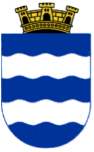 HARSTAD KOMMUNESeljestad ungdomsskoleVår dato: Vår ref.Saksbehandler: Ellen K. AndreassenDeres dato:Deres ref.